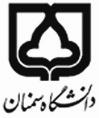 کاربرگ تصویب موضوع پیشنهادی رساله دکتریاین قسمت توسط تحصیلات تکمیلی دانشگاه پر میشود:کد رهگیری ایرانداک ...................سنوات تدریس در دوره کارشناسی ارشد و دکتری: آدرس و تلفن: نظریه موافق کمیته تخصصی در رابطه با موارد زیر:1-ارتباط موضوعی تحقیق با رشته تحصیلی2-جدید بودن موضوع3-اهداف قابل دسترسی4-روش مناسب تحقیقشماره:تاریخ درخواست دانشجو:تاریخ تصویب در کمیتهی تخصصی گروه:تاریخ تصویب در شورای تحصیلات تکمیلی:پیوست:مشخصات دانشجونام خانوادگی:                                   نام:                                  شماره دانشجویی:  نام خانوادگی:                                   نام:                                  شماره دانشجویی:  دانشکده:                                   رشته:                                                 گرایش:                     دانشکده:                                   رشته:                                                 گرایش:                     مشخصات استاد راهنمای اولنام خانوادگی:                              نام:                                              تخصص اصلی:                                   درصد مشارکت:نام خانوادگی:                              نام:                                              تخصص اصلی:                                   درصد مشارکت:آخرین مدرک تحصیلی:                                                                      رتبه دانشگاهی:آخرین مدرک تحصیلی:                                                                      رتبه دانشگاهی:عنوان رسالهفارسی:لاتین:فارسی:لاتین:واژگان کلیدیواژگان کلیدی1.فارسی2.لاتین1-اطلاعات مربوط به استاد یا اساتید راهنمای همکار:1-اطلاعات مربوط به استاد یا اساتید راهنمای همکار:نام و نام خانوادگی:1- 2-تخصص اصلی:1- 2-تخصص اصلی:1- 2-تخصص جانبی:1-2-درصد مشارکت:1-2-آخرین مدرک تحصیلی:1-2-سال اخذ آخرین مدرک تحصیلی:1-2-سال اخذ آخرین مدرک تحصیلی:1-2-1- رتبه دانشگاهی           2- رتبه دانشگاهی           1- رتبه دانشگاهی           2- رتبه دانشگاهی           سنوات تدریس  در دوره کارشناسی ارشد:1-2-سنوات تدریس  در دوره کارشناسی ارشد:1-2-سنوات تدریس در دوره دکتری:1-2-سنوات تدریس در دوره دکتری:1-2-سنوات تدریس در دوره دکتری:1-2-محل خدمت:1- 2-محل خدمت:1- 2-محل خدمت:1- 2-محل خدمت:1- 2-محل خدمت:1- 2-آدرس و تلفن: آدرس و تلفن: آدرس و تلفن: آدرس و تلفن: آدرس و تلفن: دانشگاه تعداد پایاننامه/رسالههای راهنمایی شده........................ موردتعداد پایاننامه/رسالههای راهنمایی شده........................ موردتعداد پایاننامه/رسالههای در دست راهنمائی........................ موردتعداد پایاننامه/رسالههای در دست راهنمائی........................ مورددانشگاه کارشناسی ارشددکتریکارشناسی ارشددکتریدانشگاه 1- 1- 1-1-دانشگاه 2-2-2-2-سایر  دانشگاهها1-1-1-1-سایر  دانشگاهها2-2-2-2-2-اطلاعات مربوط به استاد یا اساتید مشاور2-اطلاعات مربوط به استاد یا اساتید مشاورردیفنام و نام خانوادگیتخصص اصلیآخرین مدرک تحصیلیرتبهدانشگاهیمحل خدمت12ردیفنام و نام خانوادگیتخصص اصلیآخرین مدرک تحصیلیرتبهدانشگاهیمحل خدمت12نوع تحقیق:بنیادی                کاربردی              توسعهای                                  بنیادی                کاربردی              توسعهای                                  بنیادی                کاربردی              توسعهای                                  2و4.تعداد واحد رساله: 2و4.تعداد واحد رساله: 3و4. مدت اجرا:  تعریف مسأله و بیان سؤالهای اصلی تحقیق:سابقه و پیشینه تحقیق:ضرورت انجام تحقیق:فرضیهها یا سئوال تحقیق:هدفها و کاربردهای مورد انتظار از انجام تحقیق:جنبهی جدید بودن و نوآوری موضوع *جنبهی جدید بودن و نوآوری موضوع *جنبهی جدید بودن و نوآوری موضوع *جنبهی جدید بودن و نوآوری موضوع *جنبهی جدید بودن و نوآوری موضوع **توسط دانشجو و با نظر استاد راهنما تکمیل گردد.                                                                                                     *توسط دانشجو و با نظر استاد راهنما تکمیل گردد.                                                                                                     *توسط دانشجو و با نظر استاد راهنما تکمیل گردد.                                                                                                     *توسط دانشجو و با نظر استاد راهنما تکمیل گردد.                                                                                                     *توسط دانشجو و با نظر استاد راهنما تکمیل گردد.                                                                                                     *توسط دانشجو و با نظر استاد راهنما تکمیل گردد.                                                                                                     *توسط دانشجو و با نظر استاد راهنما تکمیل گردد.                                                                                                     روش تحقیق:روش تحقیق:روش تحقیق:روش تحقیق:فهرست منابع :فهرست منابع :فهرست منابع :فهرست منابع :جدول زمانبندی و مراحل انجام تحقیق (از زمان تصویب تا دفاع نهایی)جدول زمانبندی و مراحل انجام تحقیق (از زمان تصویب تا دفاع نهایی)جدول زمانبندی و مراحل انجام تحقیق (از زمان تصویب تا دفاع نهایی)تارخ تصویباز تاریختا تاریختا تاریختا تاریختا تاریخمطالعات کتابخانهایجمعآوری اطلاعاتتجزیه و تحلیل دادههانتیجهگیری و نگارش رسالهتاریخ دفاع نهاییطول مدت اجرای تحقیق:هزینههای رساله (در صورت لزوم):  ................................ریالالف. آیا این طرح از سازمانهای دیگر تأمین اعتبار شده است؟ بلی        خیردر صورت مثبت بودن، تاریخ تصویب، میزان اعتبار و نام سازمان را مشخص نمایید.ب.آیا رساله بخشی از یک طرح تحقیقاتی اساتید دانشگاه میباشد؟ بلی        خیردر صورت مثبت بودن، عنوان اصلی طرح تحقیقاتینام مجری:                               دانشکده:                                تاریخ تصویب نهایی طرح:                                 بودجهی مصوب:          توضیحات:الف. آیا این طرح از سازمانهای دیگر تأمین اعتبار شده است؟ بلی        خیردر صورت مثبت بودن، تاریخ تصویب، میزان اعتبار و نام سازمان را مشخص نمایید.ب.آیا رساله بخشی از یک طرح تحقیقاتی اساتید دانشگاه میباشد؟ بلی        خیردر صورت مثبت بودن، عنوان اصلی طرح تحقیقاتینام مجری:                               دانشکده:                                تاریخ تصویب نهایی طرح:                                 بودجهی مصوب:          توضیحات:امضاء کنندگانامضاء کنندگاننام و نام خانوادگینام و نام خانوادگیامضادانشجودانشجواستاد راهنمااولدرصد مشارکت:استاد راهنمادومدرصد مشارکت:استاد مشاوراولاستاد مشاوردومصورتجلسه ارزیابی و تصویب موضوع رسالهصورتجلسه ارزیابی و تصویب موضوع رسالهصورتجلسه ارزیابی و تصویب موضوع رسالهنام و نام خانوادگی دانشجو:                                                                      شماره دانشجویی:عنوان رساله :نام و نام خانوادگی دانشجو:                                                                      شماره دانشجویی:عنوان رساله :نام و نام خانوادگی دانشجو:                                                                      شماره دانشجویی:عنوان رساله :نام و نام خانوادگی دانشجو:                                                                      شماره دانشجویی:عنوان رساله :نام و نام خانوادگی دانشجو:                                                                      شماره دانشجویی:عنوان رساله :نام و نام خانوادگی دانشجو:                                                                      شماره دانشجویی:عنوان رساله :نام و نام خانوادگی دانشجو:                                                                      شماره دانشجویی:عنوان رساله :نظر هیات داوران:طرح پیشنهادی این رساله در جلسه مورخ    ............................. هیات داوران توسط شورای متشکل از اعضای زیر مطرح و مورد تصویب قرار گرفت/ نگرفت.    نظر هیات داوران:طرح پیشنهادی این رساله در جلسه مورخ    ............................. هیات داوران توسط شورای متشکل از اعضای زیر مطرح و مورد تصویب قرار گرفت/ نگرفت.    نظر هیات داوران:طرح پیشنهادی این رساله در جلسه مورخ    ............................. هیات داوران توسط شورای متشکل از اعضای زیر مطرح و مورد تصویب قرار گرفت/ نگرفت.    نظر هیات داوران:طرح پیشنهادی این رساله در جلسه مورخ    ............................. هیات داوران توسط شورای متشکل از اعضای زیر مطرح و مورد تصویب قرار گرفت/ نگرفت.    نظر هیات داوران:طرح پیشنهادی این رساله در جلسه مورخ    ............................. هیات داوران توسط شورای متشکل از اعضای زیر مطرح و مورد تصویب قرار گرفت/ نگرفت.    نظر هیات داوران:طرح پیشنهادی این رساله در جلسه مورخ    ............................. هیات داوران توسط شورای متشکل از اعضای زیر مطرح و مورد تصویب قرار گرفت/ نگرفت.    نظر هیات داوران:طرح پیشنهادی این رساله در جلسه مورخ    ............................. هیات داوران توسط شورای متشکل از اعضای زیر مطرح و مورد تصویب قرار گرفت/ نگرفت.    ردیفنام و نام خانوادگیسمتسمترتبه علمیمحل خدمتامضا1داور خارجیداور خارجی2داور داخلیداور داخلی3داور داخلیداور داخلی4راهنمای اولراهنمای اول5راهنمای دومراهنمای دوم6مشاورمشاورنماینده تحصیلات تکمیلی:                                                                                                        امضانماینده تحصیلات تکمیلی:                                                                                                        امضانماینده تحصیلات تکمیلی:                                                                                                        امضانماینده تحصیلات تکمیلی:                                                                                                        امضانماینده تحصیلات تکمیلی:                                                                                                        امضانماینده تحصیلات تکمیلی:                                                                                                        امضانماینده تحصیلات تکمیلی:                                                                                                        امضاکمیته تخصصی گروهموضوع رساله در جلسه شماره ................................. مورخ ............................. مورد تصویب قرار گرفت.        مهر و امضا مدیر گروه                                                                                                                                             تاریخ:موضوع رساله در جلسه شماره ................................. مورخ ............................. مورد تصویب قرار گرفت.        مهر و امضا مدیر گروه                                                                                                                                             تاریخ:شورای تحصیلات تکمیلی دانشکدهموضوع رساله در جلسه شماره ................................. مورخ ............................. مورد تصویب قرار گرفت.     مهر و امضا معاون اموزشی و تحصیلات تکمیلی دانشکده                                                                                       تاریخ:موضوع رساله در جلسه شماره ................................. مورخ ............................. مورد تصویب قرار گرفت.     مهر و امضا معاون اموزشی و تحصیلات تکمیلی دانشکده                                                                                       تاریخ:شورای تحصیلات تکمیلی دانشگاهموضوع رساله در جلسه شماره ................................. مورخ ............................. مورد تصویب قرار گرفت.      مهر و امضا مدیر تحصیلات تکمیلی                                                                                                                تاریخ:موضوع رساله در جلسه شماره ................................. مورخ ............................. مورد تصویب قرار گرفت.      مهر و امضا مدیر تحصیلات تکمیلی                                                                                                                تاریخ: